ТЕРРИТОРИАЛЬНАЯ ИЗБИРАТЕЛЬНАЯ КОМИССИЯ
ГОРОДА УССУРИЙСКА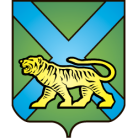 РЕШЕНИЕ г. УссурийскО внесении изменений в решениетерриториальной избирательной комиссиигорода Уссурийска от 04 июля 2018 года№ 84/687 «О рабочей группе территориальнойизбирательной комиссии города Уссурийскапо информационным спорам и иным вопросам информационногообеспечения выборов» В связи с изменением персонального состава территориальной избирательной комиссии города Уссурийска, территориальная избирательная комиссия города УссурийскаРЕШИЛА:1. Приложение № 2 решения территориальной избирательной комиссии города Уссурийска от 04 июля 2018 года № 84/687 «О рабочей группе территориальной избирательной комиссии города Уссурийска по информационным спорам и иным вопросам информационного обеспечения выборов» изложить в следующей редакции:Состав рабочей группытерриториальной избирательной комиссии города Уссурийска по информационным спорам и иным вопросам информационного обеспечения выборов 2. Признать утратившим силу решение территориальной избирательной комиссии города Уссурийска от 27 июля 2018 года № 98/745 «О внесении изменений в решение территориальной избирательной комиссии города Уссурийска от 04 июля 2018 года № 84/687 «О рабочей группе территориальнойизбирательной комиссии города Уссурийска по информационным спорам и иным вопросам информационного обеспечения выборов»». 3. Разместить настоящее решение на официальном сайте администрации Уссурийского городского округа в разделе «Территориальная избирательная комиссия города Уссурийска» в информационно-телекоммуникационной сети «Интернет».Председатель комиссии                                                                 О.М. МихайловаСекретарь комиссии	    			                                          Н.М. Божко27 июня 2019 года                     № 160/10821.Манькова Илона ЮрьевнаЧлен территориальной избирательной комиссии города Уссурийска – руководитель Рабочей группы2. Бабушкина Наталья АлександровнаЧлен территориальной избирательной комиссии города Уссурийска – член Рабочей группы3.КарпухинаПолина ЕвгеньевнаЧлен территориальной избирательной комиссии города Уссурийска – член Рабочей группы4.Кононенко Евгения ПетровнаЧлен территориальной избирательной комиссии города Уссурийска – член Рабочей группы5.Пляскина Ольга ПетровнаЧлен территориальной избирательной комиссии города Уссурийска – член Рабочей группы6.Представитель Управления Роскомнадзора по Приморскому краюпо согласованию